JOGOS ESCOLARES DO ESTADO DE SÃO PAULOFASE: DIRETORIA DE ENSINO-REGIÃO DE PIRACICABACATEGORIA:Mirim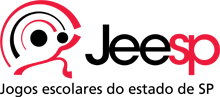 2017Competições de Tênis de Mesa Masc. e Fem.: FRAN TT – R Joana D'Arc 865 - Jardim Monumento – 26/04 – 4ª feira – 8h30.Masculino: H.P.Castro,Mario Dedini,Dr.Prudente,Jethro,Dario Brasil,A.Grillo,D.Eduardo,Atílio,Mellita,Avelina,Luciano Guidotti,D.Aniger,APAF,Juracy,Mello Ayres,Catharina,Adolpho,Pedro M.C.,João Guidotti,Feminino: H.P.Castro,Jethro,Atílio,Luciano Guidotti,D.Aniger,Catharina,Adolpho,Pedro M.C.,João Guidotti.Competições de Xadrez Masc. e Fem.: SESC – Rua Ipiranga,155 – Centro – 27/04 – 5ª feira – 9 hMasculino: Dr.Prudente,D.Eduardo,Eduir,Mello Moraes,Adolpho,José Romão,João Guidotti,João Chiarini.Feminino: D.Eduardo,Adolpho,José Romão,João Guidotti,João Chiarini.Atletismo: SESI – (V.Industrial) - Rua Luís Ralfe Benati, 600 - Vila Industrial – 17/05 – 4ª feira – 8 h.Masculino: H.P.Castro,Mario Dedini,Dr.Prudente,Jethro,Dario Brasil,A.Grillo,Pedro Crem,A.Méllega,D.Eduardo,L.Gonzaga,Atílio,Mellita,Avelina,Luciano Guidotti,,Mello Moraes,João Alves,D.Aniger,APAF,Marcia Regina,Juracy,Adolpho,Pedro M.C.,José Romão,João Guidotti,Dionetti, Chiarini,A.Fioravante.Feminino: H.P.Castro,Mario Dedini,Dr.Prudente,Jethro,Dario Brasil,Pedro Crem,A.Mellega,D.Eduardo,Atílio,Mellita,Avelina,Luciano Guidotti,Mello Moraes,João Alves,D.Aniger,APAF,Marcia Regina,Juracy,Adolpho,PedroM.C.,José Romão,João Guidotti,Dionetti, João Chiarini,A.Fioravante.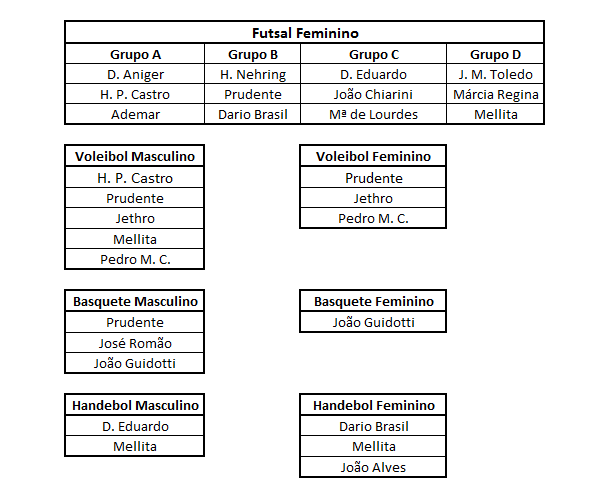 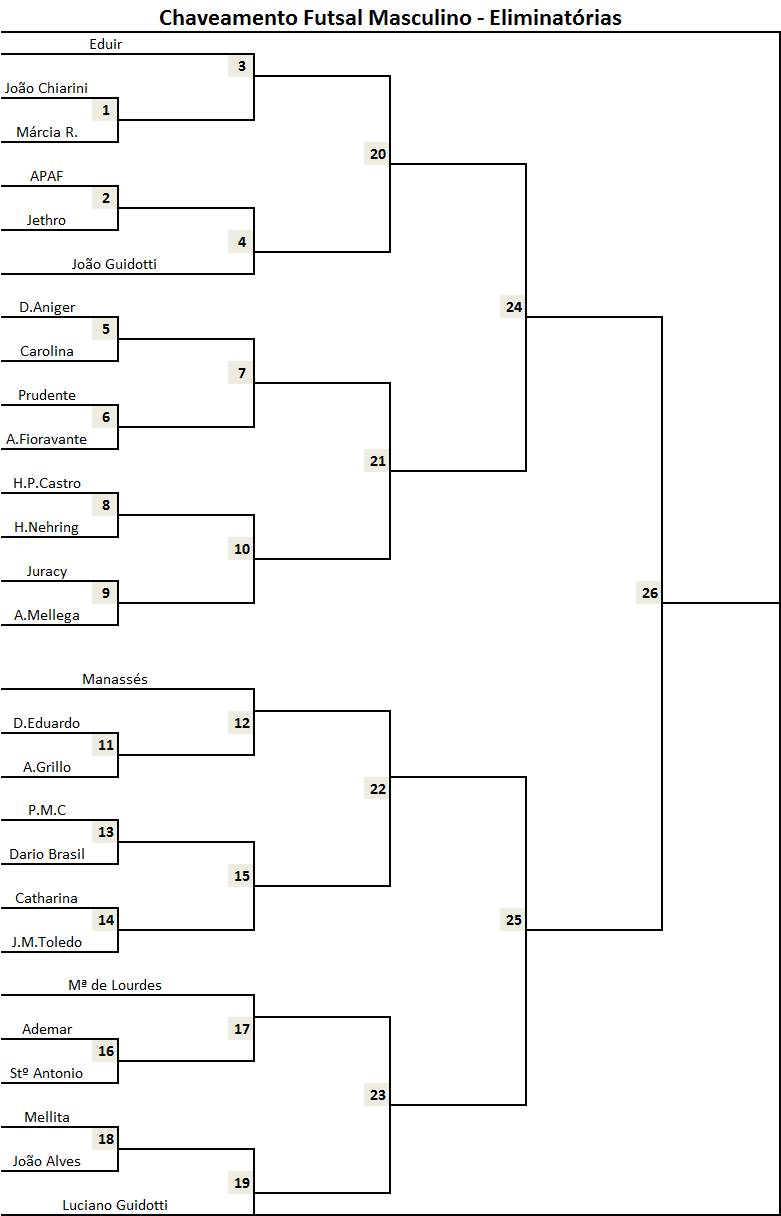 Tabela de JogosTabela de JogosTabela de JogosTabela de JogosTabela de JogosTabela de JogosTabela de JogosTabela de JogosLocal - PeríodoDataHoraNº JogoModalidadeVila Rezende18/04/179:005D.AnigerxCarolinaFSMVila Rezende18/04/179:306PrudentexAfonso FioravanteFSMVila Rezende18/04/1710:001D.AnigerxH.P.CastroFSFVila Rezende18/04/1710:307Vencedor J5xVencedor do J6FSMSta Terezinha18/04/1713:301João ChiarinixMárcia ReginaFSMSta Terezinha18/04/1714:002APAFxJethroFSMSta Terezinha18/04/1714:303EduirxVencedor J1FSMSta Terezinha18/04/1715:004Vencedor J2xJoão GuidottiFSMVila Rezende24/04/179:0011Dom EduardoxAbigail GrilloFSMVila Rezende24/04/179:302Dom EduardoxJoão ChiariniFSFVila Rezende24/04/1710:0012ManassésxVencedor J11FSMVila Rezende24/04/1710:303Dom EduardoxMª de LourdesFSFVila Rezende24/04/1713:308H.P.CastroxHélio NehringFSMVila Rezende24/04/1714:009JuracyxAugusto MéllegaFSMVila Rezende24/04/1714:304Hélio NehringPrudenteFSFVila Rezende24/04/1715:0010Vencedor J8xVencedor J9FSMSta Terezinha25/04/179:0016AdemarxStº AntonioFSMSta Terezinha25/04/179:305Mª de LourdesxJoão ChiariniFSFSta Terezinha25/04/1710:0017Mª de LourdesxVencedor J16FSMSta Terezinha25/04/17Sta Terezinha25/04/1713:3013Pedro M.C.xDario BrasilFSMSta Terezinha25/04/1714:0014CatharinaxJ.M.ToledoFSMSta Terezinha25/04/1714:306J.M.ToledoxMárcia R.FSFSta Terezinha25/04/1715:0015Vencedor J13xVencedor J14FSM26/04 - 4ª F -Tênis de Mesa - Manhã - Fran TT - 08:30h26/04 - 4ª F -Tênis de Mesa - Manhã - Fran TT - 08:30h26/04 - 4ª F -Tênis de Mesa - Manhã - Fran TT - 08:30h26/04 - 4ª F -Tênis de Mesa - Manhã - Fran TT - 08:30h26/04 - 4ª F -Tênis de Mesa - Manhã - Fran TT - 08:30h26/04 - 4ª F -Tênis de Mesa - Manhã - Fran TT - 08:30h26/04 - 4ª F -Tênis de Mesa - Manhã - Fran TT - 08:30h26/04 - 4ª F -Tênis de Mesa - Manhã - Fran TT - 08:30h27/04 - 5ª F -Xadrez - Manhã - SESC - 09:00h27/04 - 5ª F -Xadrez - Manhã - SESC - 09:00h27/04 - 5ª F -Xadrez - Manhã - SESC - 09:00h27/04 - 5ª F -Xadrez - Manhã - SESC - 09:00h27/04 - 5ª F -Xadrez - Manhã - SESC - 09:00h27/04 - 5ª F -Xadrez - Manhã - SESC - 09:00h27/04 - 5ª F -Xadrez - Manhã - SESC - 09:00h27/04 - 5ª F -Xadrez - Manhã - SESC - 09:00hVila Rezende03/05/1713:3020Vencedor J3xVencedor J4FSMVila Rezende03/05/1714:0021Vencedor J7xVencedor J10FSMVila Rezende03/05/1714:3022Vencedor J12xVencedor J15FSMVila Rezende03/05/1715:0018MellitaxJoão AlvesFSMSta Terezinha04/05/179:0019Luciano GuidottixVencedor J18FSMSta Terezinha04/05/179:307MellitaxMárcia R.FSFSta Terezinha04/05/1710:008PrudentexDario BrasilFSFSta Terezinha04/05/1710:309J.M.ToledoxMellitaFSFSta Terezinha09/05/179:001MellitaxJethroVMSta Terezinha09/05/179:302HP CastroxPrudenteVMSta Terezinha09/05/1710:003PMCx JethroVMSta Terezinha09/05/1710:304HP CastroxMellitaVMSta Terezinha09/05/1713:301José RomãoxJoão GuidottiBMSta Terezinha09/05/1714:002PrudentexJoão GuidottiBMSta Terezinha09/05/1714:303José RomãoxPrudenteBMSta Terezinha09/05/17Vila Rezende10/05/179:001Dario Brasil xJoão AlvesHFVila Rezende10/05/179:302MellitaxPerdedor J1HFVila Rezende10/05/1710:001D. EduardoxMellitaHMVila Rezende10/05/1710:303MellitaxVencedor J1HFVila Rezende10/05/1713:305H.P.CastroxPedro M.C.VMVila Rezende10/05/1714:006PrudentexMellitaVMVila Rezende10/05/1714:307JethroxH.P.CastroVMVila Rezende10/05/1715:008PrudentexPedro M.C.VMSta Terezinha11/05/179:009PMCxMellitaVMSta Terezinha11/05/179:3010Prudente xJethroVMSta Terezinha11/05/1710:001Prudente xPMCVFSta Terezinha11/05/1710:302JethroxPerdedor J1VFSta Terezinha11/05/1711:003JethroxVencedor J1VFVila Rezende12/05/1413:3023Vencedor J17xVencedor J19FSMVila Rezende12/05/1414:0024Vencedor J20xVencedor J21FSMVila Rezende12/05/1414:3010Helio NehringxDario BrasilFSFVila Rezende12/05/1415:0025Vencedor J22xVencedor J23FSMSta Terezinha16/05/179:0011Campeão GAxCampeão GBFSFSta Terezinha16/05/179:3012Campeão GCxCampeão GDFSFSta Terezinha16/05/1710:0026Vencedor J24xVencedor J25FSM17/05 - 4ª F -Atletismo - Manhã - SESI - 08:00h17/05 - 4ª F -Atletismo - Manhã - SESI - 08:00h17/05 - 4ª F -Atletismo - Manhã - SESI - 08:00h17/05 - 4ª F -Atletismo - Manhã - SESI - 08:00h17/05 - 4ª F -Atletismo - Manhã - SESI - 08:00h17/05 - 4ª F -Atletismo - Manhã - SESI - 08:00h17/05 - 4ª F -Atletismo - Manhã - SESI - 08:00h17/05 - 4ª F -Atletismo - Manhã - SESI - 08:00hSta Terezinha18/05/179:0013Campeão GAxCampeão GDFSFSta Terezinha18/05/179:3014Campeão GBxCampeão GCFSFSta Terezinha18/05/1710:0015Campeão GAxCampeão GCFSFSta Terezinha18/05/1710:3016Campeão GBxCampeão GDFSF